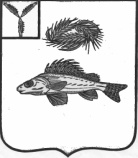 СОВЕТМАРЬЕВСКОГО МУНИЦИПАЛЬНОГО ОБРАЗОВАНИЯЕРШОВСКОГО РАЙОНА САРАТОВСКОЙ ОБЛАСТИРЕШЕНИЕот 25.04. 2018 г.                                 № 75-162Об обращении о возложении полномочий избирательной комиссии Марьевского муниципального образования на территориальную избирательную комиссии Ершовского муниципального районаВ соответствии с пунктом 4 ст.24 ФЗ №67-ФЗ «Об основных гарантиях избирательных прав  и права на участие в референдуме граждан Российской Федерации», Совет Марьевского муниципального образования Ершовского района Саратовской области РЕШИЛ:Просить избирательную комиссию Саратовской области  возложить полномочия избирательной комиссии муниципального образования по проведению выборов депутатов Совета Марьевского  муниципального образования Ершовского района Саратовской области четвертого созыва  на территориальную избирательную комиссию Ершовского муниципального района.Направить настоящее решение избирательную комиссию Саратовской области  Глава Марьевского муниципального образования                                              С.И. Яковлев